
ПОСТАНОВЛЕНИЕ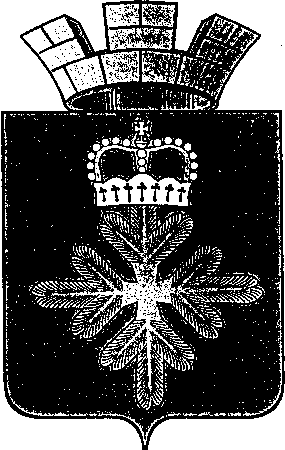 АДМИНИСТРАЦИИ ГОРОДСКОГО ОКРУГА ПЕЛЫМВ связи с кадровыми изменениями, руководствуясь Уставом городского округа Пелым, администрация городского округа Пелым:ПОСТАНОВЛЯЕТ: 1. Внести изменения в Состав комиссии по определению (оценки) ущерба от чрезвычайных ситуаций природного и техногенного характера на территории городского округа Пелым, утвержденный постановлением администрации городского округа Пелым от 17.04.2018 № 133 «О создании комиссии по определению (оценки) ущерба от чрезвычайных ситуаций природного и техногенного характера на территории городского округа Пелым» следующие изменения:1) исключить из Состава комиссии по определению (оценки) ущерба от чрезвычайных ситуаций природного и техногенного характера на территории городского округа Пелым:Баландину Т. Н. - заместителя главы администрации городского округа Пелым, заместитель председателя комиссии;Хамзаеву О.А. - директора ООО «Гарант».2) включить в Состав комиссии по определению (оценки) ущерба от чрезвычайных ситуаций природного и техногенного характера на территории городского округа Пелым:Роде К. А. - заместителя главы администрации городского округа Пелым, заместителя председателя комиссии;Коршунова В.Н. - директора ООО «Гарант».2. Опубликовать настоящее постановление в информационной газете «Пелымский вестник» и разместить на официальном сайте городского округа Пелым в сети «Интернет».И.о. главы администрации городского округа Пелым                                                                             А.А. Пелевинаот 01.03.2024 № 65пгт. ПелымО внесении изменений в Состав комиссии по определению (оценки) ущерба от чрезвычайных ситуаций природного и техногенного характера на территории городского округа Пелым, утвержденный постановлением администрации городского округа Пелым от 17.04.2018 № 133 «О создании комиссии по определению (оценки) ущерба от чрезвычайных ситуаций природного и техногенного характера на территории городского округа Пелым»